Jesus Christ  WAS NOT A JEW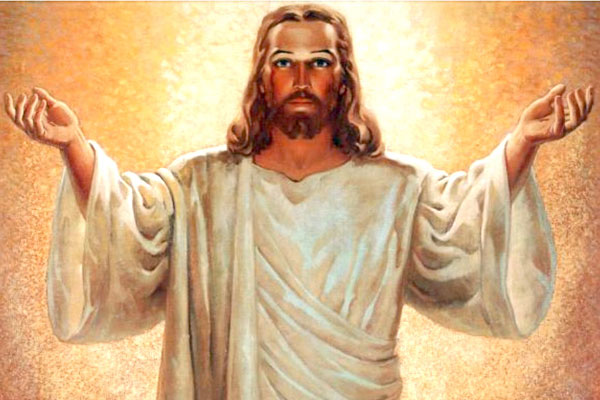 By: Bertrand L. ComparetTonight, we are speaking on a subject, which the Children of Israel must learn to understand. There are many people who are under a strange delusion, finding themselves serving a fake set of ideas, which are very disturbing to them in the light of what they know and see round about. There are many who have been told that Yahshua the Messiah is a jew, and therefore The Most High and Savior of their faith comes out of a race which hates Israelites, does all that it can to destroy it, and is now working insidiously all over The United States to get the Bible and prayer out of our schools (and have done a very good job of it too), and to take the Name of Yahshua the Messiah out of every phase of our National Life. Now this is hard for some people to understand. They ask how could Yahshua be a jew, with all jews fighting everything that relates to His Heritage and His Name. Of course, the great confusion that exists in the minds of many is in the fact that they have been ill – informed concerning who the House of Israel actually is, and they do not know that there is a vast distinction between the House of Israel (the descendants of Abraham) and the people called jews today. But we can establish for you clearly apart from these phases of Identity that Yahshua the Messiah is not a jew, or else all the foundations of His Heritage have been wasted upon something that is fatuous and that has no foundation whatsoever. We will also establish this very clearly for you on the basis of Yahshua’s time, as well as facts, which are self-evident as key points within the faith of Christianity. I tell you that I am not following the jew: I am following the Incarnate Revelation of The Most High, Before you ask me, Is Yahshua the Messiah a jew? I ask you this question: Is Yahweh a jew? We have Yahshua’ own words in Matthew 23:33 in which He turned and told the jews that they are serpents and a generation of vipers. He was not talking about the symbol of Lucifer’s kingdom. He said they are Lucifer’s descendants. I want to emphasize the fact that one of the first things that Yahshua did in that conversation was to deny any family relationship. (This is also one of the important records of the book of John.) He denied any relationship with them, and in the instance when they were creating great pressure upon Him, Yahshua made this statement: “I Am of My Father, and you are of your father.” Therefore, I want to point out something that is most significant concerning Yahshua. First, let us go to Isaiah 7:14, and read what it says about His birth. “Therefore Yahweh Himself the Eternal One shall give you a sign: Behold, a virgin shall conceive and bear a Son, and shall call His Name Immanuel” (which is “Yahweh with us”). For further revelation on this subject we turn to Isaiah 9:6 (Remember, Isaiah is an Israelite, but he is not a jew.) It reads: “For unto us a Child is born, unto us a Son is given: And the government shall be upon His Shoulder.” Who is He? His Name shall be called Wonderful, Counselor, The Mighty Yahweh, The Everlasting Father, The Prince of Peace.” They are referring to the fact that He is The Everlasting Father, that He is The Prince of Peace; and in this identification, His Embodiment as Messiah would be the Embodiment of the Life of Yahweh. Now let us for a moment recognize that it was not until the violation of Divine Law by Lucifer and his intermingling of nefarious forces with the races (before the coming of your Race) that there ever existed a jew upon the face of the earth. It is also noted that these unassimilable forces are referred to in the Old Testament as Yehudi, which word is translated jews. We realize that the Bible (the King James version) which we have, like the Vulgate, had also been guided in its translation by a great number of jews who, professing to be Hebrew and Greek scholars, thought to cover up many phrases that relate to the Identity of Yahshua and words referring to them and their own relationship to world situations; but they were unable to efface the most important phrases concerning Yahshua and Who He was. Therefore, we have these facts in writing of the Apostle Paul who, without question, is the greatest authority of the New Testament outside of the declarations, which Yahshua Himself made. We believe the doctrine of the Church is founded upon the contents of the writings of the Apostle Paul and the Words of Yahshua. Their premise was also that the continuity of The Scripture meant that the Word of Yahweh of the Old Testament continued in the development of the truths of the new. In the book of Colossians, we discover that this revelation means that Yahweh is both Spirit and Soul, and can be embodied; so Spirit, Soul, and Body is the fullness of Yahweh, and you are in His image, and you are also Spirit, Soul, and Body. The Body of The Man Messiah was the image of the Invisible Yahweh. We want you to know that this was the revelation of Eternal Deity and regarding the Messiah, we read these words in the first chapter of Colossians: “Who is the Image (or Body) of the Invisible Yahweh, the firstborn (begotten before) of every creature.” Then Paul tells you here in the book of Ephesians as well, that by Him were all things created, that is by Yahshua. For by Him were all things Created that are in the Heavens, by Him were all things Created that are in Earth, visible and invisible (that means spiritual or material), whether they be thrones, or dominions, or principalities, or powers: All things were Created by Him and for Him: And He is before all things, and by Him all things consist.” If we did not have anything to talk about, were would say that this was proof conclusively that Yahshua could not be a jew, because He was before any jew existed. He was before all things, and by Him all things consist. We point also to this: “He is the Head of the Body, the Church, who is the beginning, the first born from the dead, that in all things He Might have the preeminence.” (Colossians chapter 1) It pleases the Administering Spirit that His Embodiment will be the fullness of all in all. That is in your Bible, and these are the facts concerning the Person of Yahshua. He is the Author, the Creator, the Maker, the Producer of the Universe; and the Embodiment of all this in the physical Body was His purpose. I think it very important, then, that we also turn to things that are most significant in this prophecy. It is no wonder the enemy, the higher critics; the forces of darkness want to do away with any super-element in our faith. If you could destroy that super-element, you might destroy the whole foundation of Christianity, and you might challenge the Being of Yahshua Himself. Son in this instance they try to do away with, and they would like to take out of the story, the prophecies of Isaiah that a virgin shall conceive and bear a Son. They want to change it today to “a young woman”. I can assure you that the text said a virgin, and this was the intent. This fact is brought forth as one of the mysteries known back in the days of Enoch. After his Heavenly experience, Enoch also included in his revelation “The Pillars of Enoch” that Yahweh Himself would come forth through a virgin in a body, the fullness of Deity, the fullness of Divine Creative Power. Now we turn to the record in Chapter 1 of Matthew concerning the genealogy of the Messiah, and this is “The book of the generation of Yahshua the Messiah” He is referred to here as “the Seed of David, the Seed of Abraham”. David was not a jew; he came out of Jesse. You will discover that he is out of Ephraim and actually out of Joseph. David was given a Royal Line over Judah, but not one drop of the blood of David is in the veins of the Messiah. We discover the fact in the book of Luke that Mary was of the house of Levi. The house of Levi was not jew. The house of Levi could never be called jews by anybody, nor could Judah be called jewish, nor can you call the other ten tribes jews by any stretch of the imagination, for they were not identified with the Kingdom of Judah. Jews are trying to identify themselves with the House of Abraham by saying they are Judeans, and that they descended from Judah. They only dwelt in the land of Judea, but they were never citizens of the House of Abraham, nor did they come through Judah. We read the whole genealogy in the book of Matthew from the days of Abraham on down” …and Eleazar begat Matthan; and Matthan begat Jacob; and Jacob begat Joseph the husband of Mary”, and it was Mary whom Yahshua was born. So, it would not make any difference in all the genealogy of the House of Joseph, as far as the blood stream of Yahshua was concerned, for Joseph was not the father of Yahshua the Messiah. He was only the adopted foster father, to Yahshua and thus added a rightful title as foster father to Yahshua. (The Jerusalem Bible footnote (Matt.1: 1) says” …Joseph legally the father of Yahshua”.) But Yahshua held the title by His right as King of Kings and proved that in His Own conversation with the people of Jerusalem, as we will introduce to you. In the Bible we have no genealogy as to who Mary is. Mary is the only physical Embodiment and contact of Yahshua. Here in Matthew it says: “… Mary, of whom was born Yahshua, who is called Yahshua”. Nowhere in the genealogy, if you go back to the Old Testament, was the mother ever mentioned. It always tells which father begat whom down through all time. Why was the mother mentioned here? Why did it not mention the mother down through this entire course? Because one of the facts of this time in history was that the Virgin Mary was the mother of Yahshua and His only physical contact on Earth. Was she a jewess? Absolutely not! Mary is of the House of Levi, so by no stretch of imagination could she be called a jewess . Levi was given for the true priesthood from the days of Aaron right on down to the present time; the ministry was called the ministry of Yahweh “forever” Let us turn back to the hour of the birth of Yahshua. This was in the days of Herod the King of Judea, and there was a certain priest named Zacharias (his wife was Elisabeth the daughters of Aaron). John the Baptist was born of Elisabeth, and Yahshua came forth from the womb of Mary. Now Elisabeth and Mary were cousins, one family, and one Household. In Luke 1:36 we read (as the angel addresses Mary): “And, behold, thy cousin Elisabeth hath also conceived a son in her old age.” Now this will help us to understand. The priesthood of Aaron was continued in the Levitical priesthood. This proves Mary was of the Household of Levi. We bring to your attention, for we have the evidence referred to time after time, that the body of Yahshua was born of Incorruptible Seed. If you want to go back in the miracle pattern of religious philosophy, you will discover that as far as Adam is concerned, he was the issue of Yahweh; he was His Life, he was the seed which He begat in the earth for establishing the race from which would come His Kingdom. As we called to your attention before, in the sixth day (era) Yahweh created and consummated through these geological ages of His time, the making of everything in the Universe. He had even made man. “Male and female made He them, “But on the eighth day He Said, “there is no Adamite to till the soil”, and He brought forth Adam, the very issue out of Himself. Do you know what the Apostle Paul tells us in Corinthians concerning Yahshua? This was the Body of Yahweh, the second Adam; and as Adam is the issue of Yahweh, so the Messiah is the second Adam. But He was also the first-born of every creature, because He was before all things, and by Him all things consist. Yahshua began to preach one day, and He challenged the people “Do you know before Abraham was, I was?” If, then, He was before Abraham, those who think the jews started with Abraham would be forced to conclude that Yahshua (having been before Abraham) could not have been a relative of the jews. When Abraham went out on the plains of Moreh, he met an unknown personage; the one whom He met for the first time was called Melchizedek, the great mystery title of the Eternal Priesthood of the Eternal Yahweh. The Apostle Paul tells you in the 7th chapter of the book of Hebrews who Melchizedek was: He was without beginning of days, or end of life, the Eternal Priest and King Forever. There is only one individual without beginning of days or end of life; and He, my friends, is Yahshua the Messiah. John was exiled to the Isle of Patmos for the testimony of Yahshua the Messiah. Suppose I introduce you to the fact that, according to the book of Revelation, while he was there and while he was meditating, Yahweh appeared before him? He heard the sound of a trumpet; and as he turned, he beheld the beautiful spectacle of radiant Majesty and Light. He saw Deity standing before him; he threw himself to the ground; he heard the words: “I am Alpha and Omega; I am The Ever-Living Yahweh.” John says he trembled before the symbol of Majesty. The voice said, John stand upon your feet. You walked with Me along the shores of Galilee; I am Yahshua. And he beheld and knew that the Ever-Living was the Very One with Whom he had walked. “Fear not. I hold the keys of death and the grave. Stand upon your feet.” Do you suppose that The Almighty Yahweh is a jew? Yahweh save the world! When Yahshua was twelve years old, He, His mother and Joseph (His foster father) went down to Jerusalem. He became separated from them. Do you know where they found Him? In the temple, confounding the wise men and the scribes; He knew more than they did. He was expounding to them the mysteries of the Scriptures, for He has put them together. From that time on, Yahshua was busy on these things. Oh, you say, He was working in the carpenter shop? He lived in the City of Nazareth? Not very much. You want me to prove that to you? Joseph of Arimathea owned the tin mines of Cornwall in Britain and, being of the true stock of the Kingdom of Israel, he was one of the most powerful members of the Sanhedrin. His ships ploughed up and down the coasts of Europe, through the Pillars of Hercules, and in the Mediterranean. Joseph was a good man; he laid Yahshua in his tomb. This is a matter of history. You can go to Rome today and see where Joseph paid constant duty from one country to another. Suppose I tell you that all during His Youth, up to the time He was 30 years old, He was in Europe? Yahshua was here, and he was there; He was preaching. You, say, you cannot prove that. Yes, I can prove it. I am going to show you something here that you will remember. In Luke we have a story of how Yahshua was baptized, and after Lucifer assaulted Him with temptation, He was away for a while. After He returned to the City of Nazareth, He went down to the temple to preach. When He stood up with authority and power (for He had the symbol of authority; they had handed Him the scroll) and He talked, the people said, who is this? Now, my friends, if Yahshua had been constantly in attendance here, if He had been growing up here since He was twelve years old, they would not have guessed or pondered who this was who stood up to preach. I will show you something significant. If you turn to 1 Timothy 3:16 you will read these words concerning Yahshua: “And without controversy great is the mystery of godliness; Yahweh was manifest in the flesh, justified in the Spirit, seen of angels, preached unto the nations, believed on in the world, received up into glory.” If Yahweh was manifest in the flesh, He was justified in the Sprit, and He preached unto the Nations—when did He do that? He did that before He commenced the three-year ministry, which was to be historic, that went up to His crucifixion. How I can prove to you that over here in the records, we have Yahshua as He returns from having been in a far country. As He arrives at the seat of Customs of the local government, they want to collect taxes from Him. Yahshua turns to His disciples, saying, Of whom do the kings collect taxes, of their own or of strangers? (Here was King Herod collecting taxes from Yahshua.) Yahshua, not to argue with them, said, go down and catch a fish. They brought a fish to Him, and He said, Take the money out of its mouth. They found there the golden coin with which to pay the taxes. What I want to point out to you is that Yahshua the Messiah had been outside the country and had returned at this instance. He had been preaching in a far country, and the records show that He paid taxes and paid customs. The jews recognized He was a stranger. More than that, in another instance we can show you something, which is significant to this pattern. You remember, in the book of John there are many mysteries; they are only mysteries because the Church never applied itself to these many things, and these are also correlated with evidence that we discover all through the writings of Matthew, Mark, and Luke; but especially in John are these things made known. I read here in John concerning that which Yahshua was speaking that the jews, the Pharisees, the chief priests in the time of Yahshua were fatuous and came in the line of the Canaanites. They were not the true seed of Israel. That is why Yahshua told them: “I am of My Father, and you are of your father.” In John chapter 7, He tells the chief priests and officers that came to take Him, I am going to be here a little while, and I am going into the Spirit whence I have come. “You shall seek Me and shall not find Me; for where I am going you cannot come.” So, it is obvious: Where Yahshua was going, the jews could not go. Yes, He was going to Heaven. Well, then, the jews could not get there. The jews said, “Where will He go that we cannot find Him? Will He go to the dispersed among the nations? Will He go there and teach them?” The priest and Pharisees asked the officers, “Why have you not seized Him? Why did you not bring Him?” And the officers answered, “Never spake man like this man”. Then spake the Pharisees, “Are ye also deceived? Have any of the rulers or the Pharisees believed on Him?” Nicodemus (who visited Yahshua by night) stepped up. “Now Listen: The Law does not judge any man before it hears him.” They said to him: “Oh, are you also one of His disciples? No prophet comes out of Galilee” The jews said He was not a jew; they said He was a Galilean. Now, remember, the Galileans were not jews. You say, prove that. All right, let’s turn to the sixth chapter of John. Yahshua the Messiah had twelve disciples. One of them was a jew; that was Judas Iscariot. All the rest came out of Galilee, out of the Household of His selection. He asked them a question concerning His identity, and Simon Peter said: “Master, where shall we go? Thou hast the words of Eternal Life. We believe and are sure that Thou are the Messiah.” That means the Embodiment of Yahweh, the Very Seed, the Embodiment of The Most High. Yahshua said: “Have not I chosen you twelve, and one of you is a devil?” While that may be just a name you call somebody, to Yahshua it was a generation of Lucifer. Yahshua turned to the jews on Solomon’s porch, and said: “Ye are of your father the devil, and the lusts of your father ye will do. I am from above; I am of Yahweh, and ye are of the devil. I am Yahweh’s offspring, and ye are the devil’s offspring.” You say, is that in the Bible? That is in the book of John, which you have. John also says: “He spake of Judas Iscariot…for he it was that should betray Him…” In John 7:1 we read: “After these things Yahshua walked in Galilee: For he would not walk in Jewry, because the jews sought to kill Him.” You understand that in Galilee He would not be among the jews. The brethren of Yahshua, the friends of Yahshua, and the Galileans (the people of the community where Yahshua lived) went down to Jerusalem; but there, no man dared speak openly of Him for fear of the jews. Let us turn to the words of Yahshua in the eighth chapter of John. He makes the declaration concerning His purpose. He went over to the temple and all the people came, and He taught them, saying:” I bear record of Myself, and My record is true.” The Pharisees said” “Your record is not true.” So, we have the jew Pharisees denying Yahshua. He said I know whence I came I came and whither I go, but you cannot tell whence I came and whither I go.” They asked, “Where is your Father?” Then Yahshua said: “If ye had known Me, ye should have known My Father also.” These words spake Yahshua in the treasury, as He taught in the temple: And no man laid hands on Him. For His hour was not yet come. Then Yahshua said, “I go My way and ye shall seek Me and die in your sins: Whither I go, ye cannot come… And He said, ye are from beneath: I am from above; ye are of this world; I am not of this world.” So Yahshua said, You are of a different race, a different origin, and a different background. Let me tell you about the whole Race of Israel. Turn to John 17. John records that Yahshua praised the Father, and in this declaration, the Man Yahshua the Messiah, in the Body unveiling for posterity facts concerning the Eternal Spirit: “I have manifested Thy Name unto the men which Thou gavest Me out of the world. Thine they were, and Thou gavest Me; and they have kept Thy word…. I pray for them. I pray not for the world, but for them whom Thou hast given Me; and they have kept Thy Word…. I pray for them. I pray not for the world, but for them whom Thou hast given Me; for they are Thine… and Thine are Mine.” Yahshua said, I pray for those whom thou hast given Me. I have given them Thy Word, because they are not of the world, even as I am not of the world. I do not pray that you take them out of the world, but keep them in it, and protect them from evil (calamity). “I am not of the world.” He was the Almighty Ever-Living One from Heaven. That is why one of the mysteries you find in the book of Hebrews is quite clear. He said your Race was a Race of strangers and pilgrims here. Yahweh put a gracious forgetful-ness over you, so you would do the job, which you were sent to do. No Israelite was related to a jew; and if he married one, he could not enter the temple, nor could his posterity. You say, I thought Yahshua was a jew. No; Yahshua could not be a jew! If He was the Almighty Yahweh, if He was Holy Seed, if He was Incorruptible Seed, if He was before all things, that would be impossible. In John chapter 12 the Pharisees said, we have got to do something about this man. Perceive ye how ye prevail nothing ever since He raised Lazarus from the dead? Many knew of this miracle. People all over the world were learning about the fact that Yahshua had raised Lazarus from the dead, and they had gone after Him. Now great nations sent ambassadors and messengers, and certain Greeks who were important people came to worship Yahshua. They said to Phillip of Bethsaida, “Sir, we would see Yahshua.” Then Philip, Andrew, and the others came to Him saying, men are coming from these lands and places and they want to see you. Yahshua answered: “The hour is come that the Incarnate Revelation of Yahweh should be glorified.” The Pharisees said, We had better stop Him; the whole world is coming out to see Him. And therefore we have the testimony of this impact, where the chief priests consulted how they might put Lazarus to death in order to stop acceptance of the truth. Yahweh walked among them as The Messiah. He raised a man from the dead and they were so filled with hatred and jealousy that they wanted to put him to death again! Don’t talk about brotherhood to me! I don’t want any part of them! Since Yahshua made this declaration concerning His purpose and plan, the Pharisees were taking counsel how they might entangle Him as He spoke. Yahshua said, Who is The Messiah? There is only one answer to this. If they were acquainted with the prophets, the Messiah was going to be the Embodiment of Yahweh, Immanuel. He was going to assume the Household Throne, The Throne of David, because He is Yahweh and Father of such a throne. But because of their interpretations, He would be the Son of David. Matthew chapter 22 tells us that Yahshua asked them, How can you say He is the Son of David? When in the Psalms David called Him Yahweh? Now Yahshua said, “If David, then, calls The Messiah Yahweh, how could He be David’s son?” Hear this” He was before David, and David therefore sang of the fact that The Messiah was going to be Yahweh Embodied among men. Do you know what happened after this? Matthew says: “No man was able to answer Him a word, neither doth any man from that day forth ask Him any more questions.” Never has there been a period when it was more important that men recognize what the Apostle Paul said in Colossians chapter 1: “That He is before all things, and by Him all things consist; that He is The Eternal One!” Yahweh made a declaration in the Old Testament that He would visit His Own people, “that I Yahshua am Thy Saviour; besides Me there is no Almighty One.” In the hour of the revelation, the One who will be embodied will be Yahweh The Eternal Deity. By this declaration, you have the evidence right here in the Scripture that His Name was Yahshua. This is the Greek way of saying Jesu (Yahshua), and the people came out and recognized Him as such. On Palm Sunday they cried: “Hosanna: Blessed is He Who comes in the Name of Yahweh; Hosanna in The Highest! As we look at Matthew chapter 16, we see Yahshua has returned from the coasts of Caesarea of Philippi, which is a Mediterranean seaport. He turns to His disciples (especially Peter) and asks: “Remember this: The words Seed of Man, now used in Scripture, are some of the most sacred words in the Hebrew language: They mean the Embodiment of Yahweh. They answered Him: “Some say you are John the Baptist, some say you are Elias, others say you are Jeremiah or one of the prophets.” He said to His disciples who had been with Him: “Who do you say that I am?” Simon Peter said, “You are the Messiah, You are the Seed of the Living Yahweh.”Yahshua said, “Simon Bar-jona, you did not receive this from flesh and blood; the Spirit of Yahweh alone could reveal it unto you, and upon this declaration of Faith I will build My Church, and all the gates of perdition shall not prevail against it.” Now let every Israelite throughout the world think: It is upon the revelation that Yahshua is the Embodiment of Yahweh that the Church is built, and upon the declaration of this Faith the jew is destroyed. Yahshua The Messiah is either Yahweh the Almighty One, or our Faith is hung on empty philosophy. Who has ever heard of an empty philosophy that raised the dead? Who has ever heard of Incorruptible Seed coming by any course other than out of the Spirit? This was evident when Yahshua told He was born of Incorruptible Seed! We are told that He was Innocent blood that this was not Adam’s blood but was the blood of Heaven. You say; He was also Mary’s blood. Oh no: He was not Mary’s blood. Mary gave Him body and character; the blood is formed within the child; the blood that courses through the veins of the child is born of the embryo. The mother’s blood may nourish the child, but the blood within the child is the blood of the embryo. This was the Life of Yahweh; this was the Embodiment of Yahweh; and therefore this was Innocent blood, not Adam’s blood. Had this been Adam’s blood, He could not have been a Lamb without spot or without blemish. His atonement would have been of no value. Now we have something else that is significant. He said, “You are flesh of My flesh and bone of My bone,” because He had identified Himself with His Own Household, and His Own people. Yahshua came to the land of His Own Inheritance. The occupiers there did not receive Him, and therefore He told them a parable of how imposters held the land, and when they beheld The Messiah, they beheld the Son (seed) of the King. They said, “behold, we are not the heirs, let us kill Him.” Thus, they identified themselves as not the heirs, and recognized that Yahshua was the heir, and they proved that they did not belong to His Family. They perceived that Yahshua spoke this parable against them, and they said: “Come, let us kill Him, and let us seize His Inheritance.” (Matthew, Mark, and Luke make record of this matter.) I think it most significant to know that the Apostle Paul said, “I am an Israelite of the tribe of Benjamin. I was of the sect of the jews, but not one by race.” In the book of 1 Thessalonians he tells us these words concerning the jews: “They please not Yahweh and are contrary to all men.” Paul was an eminent authority on this subject because for a long time, he was under the influence of their false position, and suddenly the Spirit of Yahweh called him out of it. Yahshua said, If I had one lost sheep, I would search for him and, in the sovereignty of predestination He called Paul and designed this apostle for a Great Ministry. Paul beheld the vision in the Heavens and The Glory and The Majesty and The Revelation of Yahweh, and he heard His Voice, and answered, “Who art Thou, Yahweh?” The jews who were around could not see Yahshua; they only heard that it thundered. After the apostle had his eyes opened and could see again, he now discerned the difference between the false propaganda that had been carried to him over the Southern portion of Europe (where he had studied in the City of Tarsus) and the real truths that were involved. You know, one of these days, all Israelites are going to have their eyes opened and know whom they are. They are going to be known, as they are known. They are going to think as He thinks, and know as He knows, and in that hour they are going to discover the Great and Tremendous Covenant that Yahweh has made with their Forefathers. In that place where you are called “gentiles” and “not My people”, it is going to be revealed that you are the Children of The Living Yahweh! As the sands of the seashore, you are the Children of The Covenant. Every last one of your Race came out of the Heavens to Earth by the process of birth, even as Yahshua came by this route, except He was Embodied as the fullness of Divine Offspring. If Adam was the first Adam, and Yahshua was the second Adam, then He was The Embodiment of Yahweh’s Life. I turn in Revelation and Colossians to that which reveals a part of the mighty purpose of the Most High and tells us what Yahweh intends to do: That, therefore, He created all things which are in the Heavens as well as those that are in Earth, visible and invisible, thrones, dominions, principalities, and powers: All things were Created by Him, and for Him. He is the Head of the Body, the Church. He is the first-born out of the dead, that in all things He might have the preeminence. The Scripture says it pleases Deity and Spirit, that this fullness dwells within Him and, having made peace through the blood of His Own Cross, to reconcile all things unto Himself, whether they be things in Earth or things in Heaven. Now I point this out to you: This was the Incarnated Yahweh Who found Himself therefore in this form. I read in Philippians 2:8-10: “And being found in fashion as a man. He humbled Himself, and became obedient unto death, even the death of the cross. Wherefore the Creative Spirit, the Eternal Essence of Yahweh, hath highly exalted this body of flesh, and having bestowed upon Him a Name which is above every name: That at the Name of Yahshua every knee should bow, of things that are in Heaven and things that are in Earth, even things which are under the Earth, that every tongue should confess that Yahshua is the Eternal Yahweh for The Eternal Glory of The Eternal Father.” Now therefore we point out to you that it is by this revelation that we are told here in Philippians 3:21 that He is able to change our bodies like unto His Own Glorious Body by the power that He possesses to subdue all things even unto Himself. John 8:58: “Verily, verily I say unto you, Before Abraham was, I was.” I think a significant revelation when one proceeds into the pattern of the Old Testament is that you find the word Saviour (Yahshua) meaning The Eternal Yahweh. In the revelation when the Person of the Most High stands before Joshua, the Embodiment of Yahweh, the angel of The Almighty, stands before Him and the Body of Yahweh is there. We discover that Jacob wrestled with the Body of Yahweh. Yahweh became Embodied and walked with men! He appeared before Enoch and Job in the ancient mysteries of the records of the ancient City of On, where He visited Enoch and Job in the land of Egypt and spread out before them and gave them the symbols of that early communion. You see, the revelation of Yahweh, the Embodiment of Yahweh, is not something new. Yahweh is the Same, Yesterday, Today, and Forever. Yahshua said to the jews: “I speak and declare unto you the truth, but you cannot understand My words because you lack spiritual capacity.” I want to bring to your attention that in John chapter 10, Yahshua said: “I am the Good Shepherd, The Good Shepherd giveth His Life for the sheep…I have come for My sheep.” In Matthew chapter 10 He commanded His disciples: “Go unto the lost sheep of the House of Israel.” But in John chapter 10, He tells the jews: “Ye believe not because ye are not of My sheep. My sheep hear My voice, and I know them, and they follow Me: And I give unto them Eternal Life; and they shall never perish, neither shall any man pluck them out of My Hand.” Someone says, Is there any hope? There is hope for everything in the Universe. Turn over here in Acts 3:21 to Peter’s message as he speaks to a great number of Israelites who had come from many areas out of every Nation. They had heard great things about Yahshua, had come to the Passover and, now as Peter and the apostles under the power of the Spirit spake, they listened to His words: “Therefore repent and be converted…for the times of refreshing shall come from the presence of The Eternal, Yahshua Who before was preached unto you, Whom the Heavens must receive until the times of the restitution of all things, which Yahweh hath spoken by the mouth of all His Holy prophets since the world began.” Restitution means everything shall be restored as Yahweh made it. He made only three pure races — White, black, and yellow. Everything else is hybrid. The jews are hybrids. We turn over to the book of Revelation again and we see the words: “I am Alpha and Omega.” The last chapter of the book is still the same pattern of Divine purpose, the Kingdom of Our Master Yahshua the Messiah, and in this instance,  you will note, “I am Alpha and Omega, the Beginning and The End, The First and The Last… I am the Root…” So I turn for one last happy thought and tell you this: There are many deceivers in the world. Who is a deceiver? He is the one that says Yahshua the Messiah is not come in the flesh. “This is a deceiver and an anti-Messiah.” (II John 7) Then you have the words of the Apostle John as he writes about these things in his first epistle. He says in the fourth chapter that there are many spirits. “Try them to see whether they be of Yahweh, for there are many false prophets that have come into the world. Every spirit that confesses that Yahshua the Messiah is come in the flesh is of Yahweh; but every spirit that confesses not that Yahshua the Messiah has come in the flesh is the spirit of anti-Messiah, which you have heard and is already in the world.” Therefore the declaration of John is that everybody that does not recognize that Yahshua is The Embodiment of Yahweh is anti-Messiah. Now all jews refuse to recognize that Yahshua is The Embodiment of Yahweh, (don’t take my word on this, go and ask one) and they deny that He is in their records and books such as “The Bible in the Hands of Its Creator” and many others. They say that Yahshua is Satan, and that the devil that they worship is El. I point out to you that Yahshua knew who their father was. No wonder He said: “I am Yahweh and you are of your father the devil.” Take your choice: Yahshua or the jews, Israelite or jewry, The Kingdom of Yahweh or world government that leads to socialist and communist slavery. Their dream has been the thing they have financed not only throughout the ages, but from the time of Karl Marx to the revolutions of our time. The Kingdom of Yahweh has brought Knowledge and Blessing to the ends of the Earth. You are of the “have” Nations of the world, the Israelite Nations of Yahweh’s Kingdom, and are Blessed by every Covenant Promise, which He made to them. I want you to remember that Yahshua on the Mount of Transfiguration stood before Peter, James, and John and suddenly He was enveloped in radiant Glory. The effulgent Light that came forth from Yahshua covered His clothes until it became translucent with His Glory – so radiant – so bright, that the three men stood transfixed by the Majesty of sudden Light that had come from all around the Person of Yahshua and had enveloped Him in its Glory. Suddenly, Moses and Elias, stepped out of the dimension of Spirit, and they talked with Yahshua concerning the things of the Kingdom, proving the Eternal Cycle of Eternal Life that comes out of the Kingdom of Light and Life. Then the disciples said, Let us stay here. Yahshua said, No, you go down from this Mountain. I just wanted you to see these things. And while they were talking “they saw no man, save Yahshua only.” They came down from that mountain filled and charged: They had beheld the Glory of Yahweh. This, my friends, was the Glory you had in part before the world was framed. We are told that He has ascended into Heaven, and sits in the Seat of Authority, and that He holds the Scepter Hand of Authority. What did Yahshua say to the jews? “Where I go you cannot come.” What does He say to you? “Absent from the body is to be present with The Most High.” I bring to your attention that this is about the Children of His Kingdom and His Household. Right now what is your responsibility? You are members of the Embodiment of Yahweh/Yahshua; you are citizens of a Great Nation of Yahweh’s Kingdom. You are to lift up the standards of this Great Nation; you are to carry forward the blueprint of Yahweh’s Kingdom; you are to resist the very enemy. You are to cleanse your Israelite society of the enemies of Yahweh/Yahshua that seek to pervert your Israelite Heritage and your Nation by destroying your Identity. They seek to remove the Deity of Yahweh/Yahshua from the thinking of this Great Nation. He is the Rock and the Corner Stone, and upon this Foundation our Heritage will survive! Take a dollar bill and look at the Seal of The United States. Notice the reverse side of that seal as well. You will see a pyramid, the all-seeing eye of The Almighty Yahweh, the Chief Capstone upon it. Remember these words that Yahshua spoke: “This Stone is the Head Stone.” The Capstone. It is to become the Chief Corner Stone, and it is still going to be the Head Stone of The Kingdom. That is why Paul said concerning this Capstone of Yahshua, The Eternal Corner Stone, The Chief Corner Stone at the top “In Whom the whole building fitly framed together grows into a Holy Temple unto Yahweh,” in which He is the Chief Corner Stone sealing the whole thing in perfection. The perfect symbol of the entire building is the Capstone, for it has every angle, every facet, and every side that the rest of the building has when in completion, when He seals it in. And this, my friends, is the reason we tell you that He, Who is The Completer of all things, Seals The Children of His Household in perfection. So be it. Even so, come, Almighty Yahweh.